                Школа за основно и средње образовање „Царица Јелена“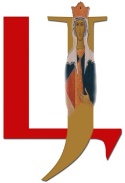                 Ниш, Гоце Делчева 2ИЗВЕШТАЈ о спровођењу Акционог плана Школског развојног плана за шк. 2023/24. годину 1. полугодиштеЈануар , 2024. годинеОПШТИ ЦИЉ :Подићи ниво квалитета образовно-васпитног рада у школиОПШТИ ЦИЉ :Подићи ниво квалитета образовно-васпитног рада у школиОПШТИ ЦИЉ :Подићи ниво квалитета образовно-васпитног рада у школиОПШТИ ЦИЉ :Подићи ниво квалитета образовно-васпитног рада у школиОПШТИ ЦИЉ :Подићи ниво квалитета образовно-васпитног рада у школиОПШТИ ЦИЉ :Подићи ниво квалитета образовно-васпитног рада у школиСпецифични циљ 1:Подизање квалитета наставног процеса у области планирања,организовања подршке  и реализовања  ИОП-а за сву децу и ученике школеСпецифични циљ 1:Подизање квалитета наставног процеса у области планирања,организовања подршке  и реализовања  ИОП-а за сву децу и ученике школеСпецифични циљ 1:Подизање квалитета наставног процеса у области планирања,организовања подршке  и реализовања  ИОП-а за сву децу и ученике школеСпецифични циљ 1:Подизање квалитета наставног процеса у области планирања,организовања подршке  и реализовања  ИОП-а за сву децу и ученике школеСпецифични циљ 1:Подизање квалитета наставног процеса у области планирања,организовања подршке  и реализовања  ИОП-а за сву децу и ученике школеСпецифични циљ 1:Подизање квалитета наставног процеса у области планирања,организовања подршке  и реализовања  ИОП-а за сву децу и ученике школеЗадатак 1.1. Оснаживање и укључивање  нових наставника  у процес израде  педагошког профила,мера индивидуализације,ИОП-а 1,ИОП-а 2 и  евалуације ИОП-аЗадатак 1.1. Оснаживање и укључивање  нових наставника  у процес израде  педагошког профила,мера индивидуализације,ИОП-а 1,ИОП-а 2 и  евалуације ИОП-аЗадатак 1.1. Оснаживање и укључивање  нових наставника  у процес израде  педагошког профила,мера индивидуализације,ИОП-а 1,ИОП-а 2 и  евалуације ИОП-аЗадатак 1.1. Оснаживање и укључивање  нових наставника  у процес израде  педагошког профила,мера индивидуализације,ИОП-а 1,ИОП-а 2 и  евалуације ИОП-аЗадатак 1.1. Оснаживање и укључивање  нових наставника  у процес израде  педагошког профила,мера индивидуализације,ИОП-а 1,ИОП-а 2 и  евалуације ИОП-аЗадатак 1.1. Оснаживање и укључивање  нових наставника  у процес израде  педагошког профила,мера индивидуализације,ИОП-а 1,ИОП-а 2 и  евалуације ИОП-аАктивностиВреме реализацијеНосиоци активностиНосиоци активностиИсход реализоване активностиДокази о реализацији активностиУпознавање нових  наставника са законском регулативом  у процесу  израде  ИОП-а 11.10.2023.9.11.2023. Тим за инклузивно образовање, Тимови за додатну подршку детету/ученикуТим за инклузивно образовање, Тимови за додатну подршку детету/ученикуНови наставници су упознати са законском регулативом и њеном применом у изради ИОП-а: ПРАВИЛНИК о ближим упутствима за утврђивање права на индивидуални образовни план, његову примену и вредновање.Записник ТИО, електронски документи достављени наставницима путем мејлаОбука нових  наставника за  израду  ИОП-а23.12.2023. Тим за инклузивно образовање, Тимови за додатни подршкуС.ЗдравковићЈ.ТошићТим за инклузивно образовање, Тимови за додатни подршкуС.ЗдравковићЈ.ТошићОдржана је обука наставника за евалуацију ИОП-а.Присуствовало је 9 наставника, у 2 термина. Списак учесника обукеСпецифични циљ 2:Подизање квалитета наставе имплементацијом нових дидактичких материјала,опреме и асистивне технологијеСпецифични циљ 2:Подизање квалитета наставе имплементацијом нових дидактичких материјала,опреме и асистивне технологијеСпецифични циљ 2:Подизање квалитета наставе имплементацијом нових дидактичких материјала,опреме и асистивне технологијеСпецифични циљ 2:Подизање квалитета наставе имплементацијом нових дидактичких материјала,опреме и асистивне технологијеСпецифични циљ 2:Подизање квалитета наставе имплементацијом нових дидактичких материјала,опреме и асистивне технологијеСпецифични циљ 2:Подизање квалитета наставе имплементацијом нових дидактичких материјала,опреме и асистивне технологијеЗадатак 2.1. : Унапредити примену нових дидактичких материјала, опреме и асистивних технологија у настави и учењуЗадатак 2.1. : Унапредити примену нових дидактичких материјала, опреме и асистивних технологија у настави и учењуЗадатак 2.1. : Унапредити примену нових дидактичких материјала, опреме и асистивних технологија у настави и учењуЗадатак 2.1. : Унапредити примену нових дидактичких материјала, опреме и асистивних технологија у настави и учењуЗадатак 2.1. : Унапредити примену нових дидактичких материјала, опреме и асистивних технологија у настави и учењуЗадатак 2.1. : Унапредити примену нових дидактичких материјала, опреме и асистивних технологија у настави и учењуАктивностиВреме реализацијеНосиоци активностиНосиоци активностиИсход реализоване активности и доказиДокази о реализацији активностиАнализа и утврђивање  потреба  свих ученика/деце за асистивном технологијом и њихова евиденцја у ИОП-аНа почетку школске 2023/24.годинеСарадник за израду дидактичког материјала,Тимови за додатну подршкуСарадник за израду дидактичког материјала,Тимови за додатну подршкуУтврђене су потребе свих ученика/деце за коришћење асистивне технологије и евидентиране су у ИОП-имаСпецифични циљ 3 : Подизање квалитета подршке  деци и ученицима  у процесу  развоја, креирањем и спровођењем разноврсних програма,  у складу са њиховим индивидуалним потребама . Специфични циљ 3 : Подизање квалитета подршке  деци и ученицима  у процесу  развоја, креирањем и спровођењем разноврсних програма,  у складу са њиховим индивидуалним потребама . Специфични циљ 3 : Подизање квалитета подршке  деци и ученицима  у процесу  развоја, креирањем и спровођењем разноврсних програма,  у складу са њиховим индивидуалним потребама . Специфични циљ 3 : Подизање квалитета подршке  деци и ученицима  у процесу  развоја, креирањем и спровођењем разноврсних програма,  у складу са њиховим индивидуалним потребама . Специфични циљ 3 : Подизање квалитета подршке  деци и ученицима  у процесу  развоја, креирањем и спровођењем разноврсних програма,  у складу са њиховим индивидуалним потребама . Специфични циљ 3 : Подизање квалитета подршке  деци и ученицима  у процесу  развоја, креирањем и спровођењем разноврсних програма,  у складу са њиховим индивидуалним потребама . Задатак 3.2.  Унапредити процедуре које школа примењује у процесу транзиције деце и      ученика из једног циклуса у други, односно у процесу транзиције између образовних установа Задатак 3.2.  Унапредити процедуре које школа примењује у процесу транзиције деце и      ученика из једног циклуса у други, односно у процесу транзиције између образовних установа Задатак 3.2.  Унапредити процедуре које школа примењује у процесу транзиције деце и      ученика из једног циклуса у други, односно у процесу транзиције између образовних установа Задатак 3.2.  Унапредити процедуре које школа примењује у процесу транзиције деце и      ученика из једног циклуса у други, односно у процесу транзиције између образовних установа Задатак 3.2.  Унапредити процедуре које школа примењује у процесу транзиције деце и      ученика из једног циклуса у други, односно у процесу транзиције између образовних установа Задатак 3.2.  Унапредити процедуре које школа примењује у процесу транзиције деце и      ученика из једног циклуса у други, односно у процесу транзиције између образовних установа АктивностиВреме реализацијеНосиоци активностиИсход реализоване активностиИсход реализоване активностиДокази о реализацији активностиДефинисање  процедуре, која ће се примењивати у свим  транзицијијама деце/ученика  у школи, као и приликом транзиција  између школе и других школа  12.12.2023.годинеКоординатор и сви чланови ТИО, Актив дефектолога  и директорДефинисана је процедура која ће се примењивати у свим транзицијама између школе и других школа.Дефинисана је процедура која ће се примењивати у свим транзицијама између школе и других школа.Записник са састанка    Специфични циљ 4: Побољшање материјално-техничких  услова ради  квалитетног извођења  наставног процеса и унапређивања  наставничких компетенција Специфични циљ 4: Побољшање материјално-техничких  услова ради  квалитетног извођења  наставног процеса и унапређивања  наставничких компетенција Специфични циљ 4: Побољшање материјално-техничких  услова ради  квалитетног извођења  наставног процеса и унапређивања  наставничких компетенција Специфични циљ 4: Побољшање материјално-техничких  услова ради  квалитетног извођења  наставног процеса и унапређивања  наставничких компетенција Специфични циљ 4: Побољшање материјално-техничких  услова ради  квалитетног извођења  наставног процеса и унапређивања  наставничких компетенција Специфични циљ 4: Побољшање материјално-техничких  услова ради  квалитетног извођења  наставног процеса и унапређивања  наставничких компетенција Задатак 4.1.  Унапредити / одржавати постојећа и набавити нова дидактичка  средства и  асистивне технологијеЗадатак 4.1.  Унапредити / одржавати постојећа и набавити нова дидактичка  средства и  асистивне технологијеЗадатак 4.1.  Унапредити / одржавати постојећа и набавити нова дидактичка  средства и  асистивне технологијеЗадатак 4.1.  Унапредити / одржавати постојећа и набавити нова дидактичка  средства и  асистивне технологијеЗадатак 4.1.  Унапредити / одржавати постојећа и набавити нова дидактичка  средства и  асистивне технологијеЗадатак 4.1.  Унапредити / одржавати постојећа и набавити нова дидактичка  средства и  асистивне технологијеАктивностиВреме реализацијеНосиоци активностиНосиоци активности         Исход реализоване активностиДокази о реализацији активностиПопис свих дидакт.средстава, опреме и асисивне технологије у Школи12.10.2023. годинекомисија , оформљена из редова Наставничког већа:за 1. циклус основног образовања : М. ПетровићВ. Јеленковић,За 2.циклус/средњу школу : А. Стефановићкомисија , оформљена из редова Наставничког већа:за 1. циклус основног образовања : М. ПетровићВ. Јеленковић,За 2.циклус/средњу школу : А. СтефановићИзвршен попис и сачињен писани извештај, који је достављен директору.Извештај о извршеном попису опремеПрављење листе приоритета за опремање средствима, опремом, дидактичким материјалима…Децембар 2023.годинеАктив дефектолога Актив дефектолога Направљена листа приоритета за набавку наставних материјала, опреме и асистивне технологије, достављена директору.Део ставки са листе биће набављен од донације новчаних средстава.Списак наставних материјала, опреме и асистивне технологије, за набавку Сређивање / поправљање и систематизовање постојећих асистивних технологија у школитоком 1.полугодишта шк. 2023/24.годинеСарадник за израду дидактичког материјалаСарадник за израду дидактичког материјала-оспособљавање и опоравак старих рачунара за поновну активацију дигиталне учионице- унос података на   Cloud сервер ЦЈ,на који је већ пренешено више од 500000 књига у оквиру школске дигиталне библиотеке   - скенирање и селекција слајдова из школског фундуса- опрема у дигиталној учионици- Cloud сервер ЦЈ- извештај о раду сарадника за израду дидактичког материјалаЦиљ 5 : Развијање  иницијативе и предузетничког  духа  код наставника, ученика и њихових родитеља, кроз све облике образовно-васпитног рада у ШколиЦиљ 5 : Развијање  иницијативе и предузетничког  духа  код наставника, ученика и њихових родитеља, кроз све облике образовно-васпитног рада у ШколиЦиљ 5 : Развијање  иницијативе и предузетничког  духа  код наставника, ученика и њихових родитеља, кроз све облике образовно-васпитног рада у ШколиЦиљ 5 : Развијање  иницијативе и предузетничког  духа  код наставника, ученика и њихових родитеља, кроз све облике образовно-васпитног рада у ШколиЦиљ 5 : Развијање  иницијативе и предузетничког  духа  код наставника, ученика и њихових родитеља, кроз све облике образовно-васпитног рада у ШколиЦиљ 5 : Развијање  иницијативе и предузетничког  духа  код наставника, ученика и њихових родитеља, кроз све облике образовно-васпитног рада у ШколиЗадатак 5.1. Осмишљавање и организовање практичних  активности, који доприносе изградњи предузетничких и међупредметних компетенција ученика  Задатак 5.1. Осмишљавање и организовање практичних  активности, који доприносе изградњи предузетничких и међупредметних компетенција ученика  Задатак 5.1. Осмишљавање и организовање практичних  активности, који доприносе изградњи предузетничких и међупредметних компетенција ученика  Задатак 5.1. Осмишљавање и организовање практичних  активности, који доприносе изградњи предузетничких и међупредметних компетенција ученика  Задатак 5.1. Осмишљавање и организовање практичних  активности, који доприносе изградњи предузетничких и међупредметних компетенција ученика  Задатак 5.1. Осмишљавање и организовање практичних  активности, који доприносе изградњи предузетничких и међупредметних компетенција ученика  АктивностиВреме реализацијеНосиоци активностиНосиоци активностиИсход реализоване активностиДокази о реализацији активностиЕдукација наставника, ученика и  родитеља ( путем презентација са дискусијо, радионица, поделе информативног материјала) о концепту предузетништва (изградњи предузетничких компетенција) у образовању 22.12.2023.године			Списак учесника, фотографије, презентацијаТим за међупредметне компетенције и предузетништво(Марија Жикић)Тим за међупредметне компетенције и предузетништво(Марија Жикић)Одржана презентација и радионица за наставнике под називом „Предузетништво у образовању“Списак учесника, фотографије, ПрезентацијаОсмишљавање  и реализовање  ваннаставних активности  којима се изграђују предузетничке вештине и иницијатива код ученикаНа почетку сваке школске године Наставници,Тим за међупредметне компетенције и предузетништвоНаставници,Тим за међупредметне компетенције и предузетништвоПрограм „Наше предузетништво“ спроводи се у оквиру Пројекта обогаћеног једносменског радаДневник ОЈР-аПланирање и организовање  тематских недеља/пројеката/манифестација  , у оквиру којих ће бити заступљене активности којима се подстиче и подржава развој предузетништва и међупредметних компетенција31.10.2023.год.Септембар-децембар 2023.Стручна већа,наставници, васпитачи,Ученички парламент, Стручна већа,наставници, васпитачи,Ученички парламент, Обележавање Светског дана штедње: радионице, у којима је учествовало 26 ученика и деце.Обележавање Светског дана хране : ваннаставне активности у оквиру ОЈР-а „Умем ја то сам/а“ у којима је учествовало 27 ученика сва три циклуса (припрема зимнице, здравих оброка, састављање јеловника....)	Реализоване су 4 тематске недеље (по једна месечно), са активностима којима се подстиче и подржава развој међупредметних компетенција.Фотографије, Списак учесника, продукти активности , Дневник ОЈР-аАктивности Ученичке задруге , којима се изграђују и унапређују предузетничке компетенције наставника, родитеља и ученика ( промотивне и продајне активности, ....)8-10.9.2023.год.27-29.12.2023.год.Руководство и чланови Ученичке задругеРуководство и чланови Ученичке задругеЧланови ученичке задруге учествовали су на Етно сусретима у Нишкој бањи и на продајној изложби у центру града, поводом новогодишњих празникаСписак учесника, фотографије,Извештај о раду УЗСпецифични циљ 6:Унапређивање квалитета сарадње и  међуљудских односа на свим нивоима у школиСпецифични циљ 6:Унапређивање квалитета сарадње и  међуљудских односа на свим нивоима у школиСпецифични циљ 6:Унапређивање квалитета сарадње и  међуљудских односа на свим нивоима у школиСпецифични циљ 6:Унапређивање квалитета сарадње и  међуљудских односа на свим нивоима у школиСпецифични циљ 6:Унапређивање квалитета сарадње и  међуљудских односа на свим нивоима у школиСпецифични циљ 6:Унапређивање квалитета сарадње и  међуљудских односа на свим нивоима у школиЗадатак 6.1. Унапређивање  мера превенције вршњачког насиља и конструктивног решавања конфликатаЗадатак 6.1. Унапређивање  мера превенције вршњачког насиља и конструктивног решавања конфликатаЗадатак 6.1. Унапређивање  мера превенције вршњачког насиља и конструктивног решавања конфликатаЗадатак 6.1. Унапређивање  мера превенције вршњачког насиља и конструктивног решавања конфликатаЗадатак 6.1. Унапређивање  мера превенције вршњачког насиља и конструктивног решавања конфликатаЗадатак 6.1. Унапређивање  мера превенције вршњачког насиља и конструктивног решавања конфликатаАктивностиВреме реализацијеНосиоци активностиНосиоци активностиИсход реализоване активностиДокази о реализацији активностиИзражавање видљивог и јасног негативног става према насиљу на часовима редовне наставе и ваннаствних активностиученици и одељењске старешинеученици и одељењске старешине„Моја школа заједничка правила за све“, активност на часовима ЧОСРадионице у циљу подстицања емпатије код ученика10.10.2023.24.10.2022психолог,Тим за Заштиту ДНЗпсихолог, социјални радникпсихолог,Тим за Заштиту ДНЗпсихолог, социјални радник Предавање „Растем и мењам се, поштујем правила и прихватам промене“- Предавање „Примена стимулативних метода у школи“ и „Магична моћ речи“ - ученици су упознати са начинима асертивног реаговања	Записник Тима, фотографијеПревентивни саветодавни рад са ученицима који показују проблеме у понашањуКонтинуирано, током 1.полугодишта шк.2023/24.психологпсихологУкључивање психолога у дежурства током одмора даје могућност за препознавање потенцијалних конфликтних ситуација и проблематичних понашања, те превентивно деловање и саветодавни рад са ученицима који показују проблеме у понашањубелешке психолога, психолошко-педагошка документација, извештај о раду психологапредавања са дискусијом за родитеље у циљу постављања јасних граница у понашању  код деце и у циљу унапређења  односа родитељ-дете20.09.2023.Чланови тимаКоординатор тимаЧланови тимаКоординатор тимаПредавање са дискусијом на састанку клуба родитеља „ Правила понашањау школи, анализа безбедоносне ситуације и новине у протоколу поступања у случајевима насиља“записник Тима, фотографијеЗадатак 6.2. Унапређивање сарадње са родитељима Задатак 6.2. Унапређивање сарадње са родитељима Задатак 6.2. Унапређивање сарадње са родитељима Задатак 6.2. Унапређивање сарадње са родитељима Задатак 6.2. Унапређивање сарадње са родитељима Задатак 6.2. Унапређивање сарадње са родитељима АктивностиВреме реализацијеНосиоци активностиНосиоци активностиИсход реализоване активностиДокази о реализацији активностиИзрада плана активног укључивања родитеља у живот и рад школе.септембар 2023.годинедиректор, стручни сарадницидиректор, стручни сараднициИзрађен план укључивања родитеља/старатеља у рад школе и саставни је део ГПР-а школеГодишњи план рада школе за школску 2023/24. годинуРедовно информисање родитеља путем сајта школе, на родитељским састанцима и састанцима Савета родитеља о раду свих актива и тимоватоком школске годинедиректор, стручни сарадници, координатори актива и тимовадиректор, стручни сарадници, координатори актива и тимоваНа огласној табли за родитеље истакнуте информације о најважнијим активностима тимова и активаОгласна табла